SINAVLARDA UYULACAK  KURALLAR:	1-Öğrenciler COVİD-19 kapsamında maske, mesafe ve hijyen kurallarına uygun bir şekilde sınav saatinden önce öğrenci kıyafetiyle sınav salonunda ve sınav düzeninde hazır bulunur.	2-Öğrenciler sınavda kalem, silgi, cetvel vs. gibi dersin türüne göre değişen araç- gereçlerini ve bunların yedeklerini bulundurmak zorundadır. Sınav sırasında diğer öğrencilerden bu araçlar istenmez veya ortak kullanılamaz.       3- Öğrencilerin sınav esnasında sınav yönetmeliğine uygun davranma zorunluluğu vardır.			   31/ 08 / 2021			Bahattin YAŞİN			   Okul Müdürü 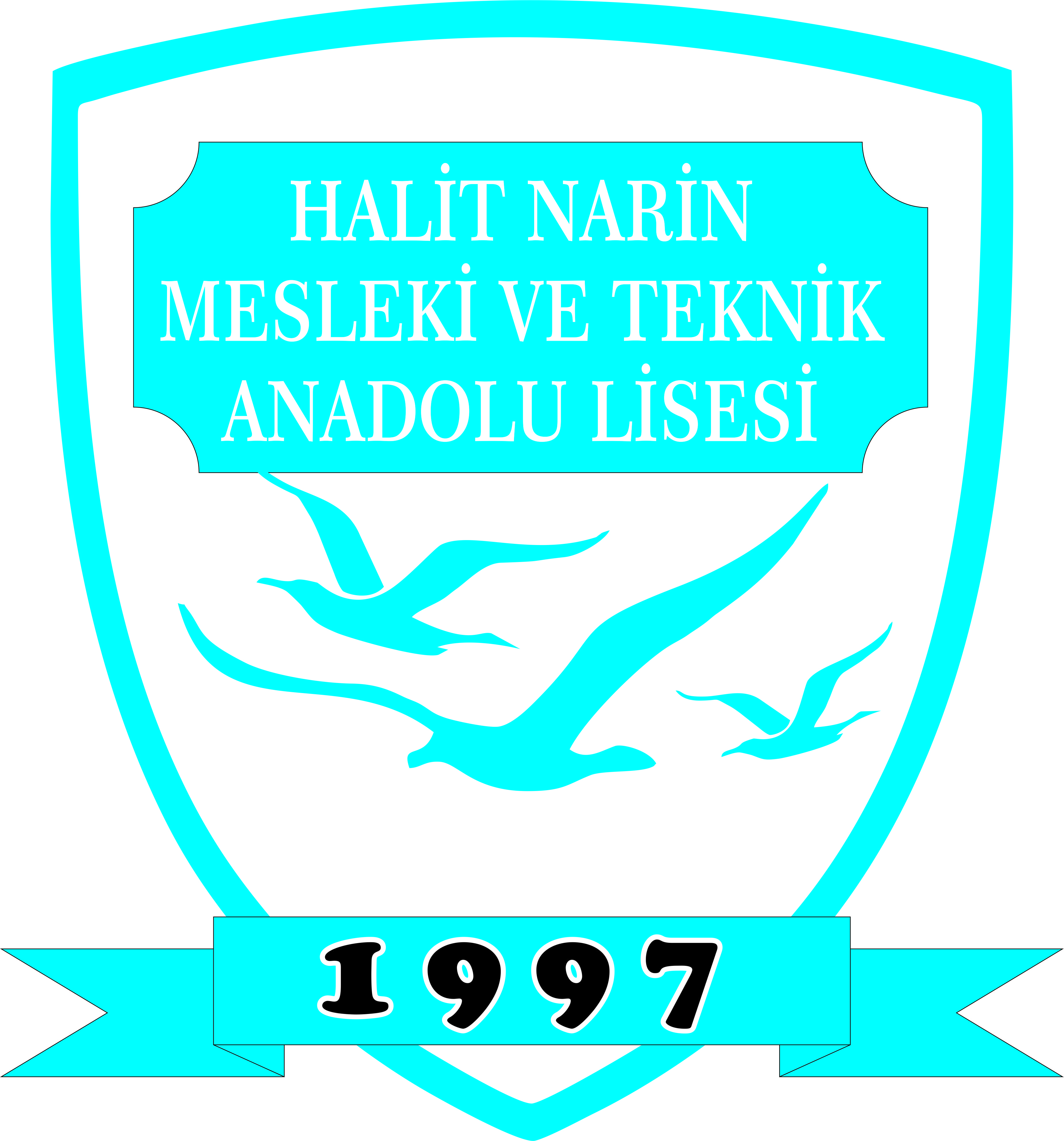 T.C.MARMARİS KAYMAKAMLIĞIİlçe Millî Eğitim MüdürlüğüMarmaris İçmeler Halit Narin Mesleki Ve Teknik Anadolu Lisesi2021– 2022 EĞİTİM VE ÖĞRETİM YILIEYLÜL AYI SORUMLULUK SINAVLARI PROGRAMIT.C.MARMARİS KAYMAKAMLIĞIİlçe Millî Eğitim MüdürlüğüMarmaris İçmeler Halit Narin Mesleki Ve Teknik Anadolu Lisesi2021– 2022 EĞİTİM VE ÖĞRETİM YILIEYLÜL AYI SORUMLULUK SINAVLARI PROGRAMIT.C.MARMARİS KAYMAKAMLIĞIİlçe Millî Eğitim MüdürlüğüMarmaris İçmeler Halit Narin Mesleki Ve Teknik Anadolu Lisesi2021– 2022 EĞİTİM VE ÖĞRETİM YILIEYLÜL AYI SORUMLULUK SINAVLARI PROGRAMIT.C.MARMARİS KAYMAKAMLIĞIİlçe Millî Eğitim MüdürlüğüMarmaris İçmeler Halit Narin Mesleki Ve Teknik Anadolu Lisesi2021– 2022 EĞİTİM VE ÖĞRETİM YILIEYLÜL AYI SORUMLULUK SINAVLARI PROGRAMIT.C.MARMARİS KAYMAKAMLIĞIİlçe Millî Eğitim MüdürlüğüMarmaris İçmeler Halit Narin Mesleki Ve Teknik Anadolu Lisesi2021– 2022 EĞİTİM VE ÖĞRETİM YILIEYLÜL AYI SORUMLULUK SINAVLARI PROGRAMIT.C.MARMARİS KAYMAKAMLIĞIİlçe Millî Eğitim MüdürlüğüMarmaris İçmeler Halit Narin Mesleki Ve Teknik Anadolu Lisesi2021– 2022 EĞİTİM VE ÖĞRETİM YILIEYLÜL AYI SORUMLULUK SINAVLARI PROGRAMI06.09.2021PAZARTESİ06.09.2021PAZARTESİ06.09.2021PAZARTESİ06.09.2021PAZARTESİ06.09.2021PAZARTESİ06.09.2021PAZARTESİDERS ADIDERS ADISINIFSAATTÜRKOMİSYONTÜRK DİLİ VE EDEBİYATITÜRK DİLİ VE EDEBİYATI913:00YazılıKONUK GİRİŞ ÇIKIŞ İŞ.KONUK GİRİŞ ÇIKIŞ İŞ.1113:00YazılıYAŞAR AÇIKALINNİHAT ÖZKULTÜRK DİLİ VE EDEBİYATITÜRK DİLİ VE EDEBİYATI1014:00YazılıKONAKLAMADA BİLGİSAYARKONAKLAMADA BİLGİSAYAR1114:00YazılıYAŞAR AÇIKALINNİHAT ÖZKULMES. YAB. DİL İNGİLİZCE (Y.İ.H.)MES. YAB. DİL İNGİLİZCE (Y.İ.H.)1015:00YazılıMAHMUT KARADAĞ ECEM TOPALOĞLUMES. YAB. DİL İNGİLİZCE (K.S.H.)MES. YAB. DİL İNGİLİZCE (K.S.H.)1015:00YazılıMEHMET COŞKUNSEZER KALESERVİS HAZIRLIKLARISERVİS HAZIRLIKLARI1016:00YazılıASLI BÜYÜK TOMASMUSTAFA ERİK